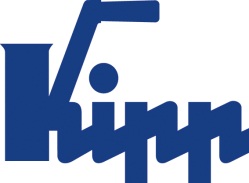 Notatka prasowa 	Sulz am Neckar, Czerwiec 2015Jakość obsługi: "bardzo dobra" (1,7)KIPP otrzymuje certyfikat TÜV dla usług serwisowych Firma HEINRICH KIPP WERK cieszy się z bardzo dobrych wyników neutralnej ankiety wśród klientów i ze związanej z nią certyfikacji TÜV w zakresie serwisu. Na własne życzenie KIPP poddał się kontroli TÜV Saarland i od razu uzyskał więcej niż zadowalające wyniki. Ankietowani określili swoje zadowolenie z usług serwisowych KIPP i ogólnie przedsiębiorstwa łącznie oceną „bardzo dobry“. Decydujące dla pozytywnej oceny w opinii klientów było przy tym następujące pięć kryteriów: jakość produktów, dostępność artykułów, terminowość, szybkość obsługi zamówień i dostawy. Ponadto neutralna ankieta wśród klientów przeprowadzona przez TÜV Saarland wykazała, że 99,7 % wszystkich zapytanych ponownie złożyłoby zamówienie w KIPP. HEINRICH KIPP WERK jest niezawodnym partnerem przemysłu od prawie 100 lat.
 Poza kompetencjami w zakresie produkcji, firma skupia uwagę także na zadowoleniu klientów. KIPP stawia na dobrze rozbudowany i niezawodny serwis oraz na profesjonalną obsługę swoich klientów. Znaków ze spacjami:Nagłówek:	52 znakówWstęp:	36 znakówTekst:	987 znakówŁącznie:	1.075 znakówKIPP POLSKA SP. Z O.O.Przemysław Słabyul. Ostrowskiego 953-238 WrocławTelefon: +48 71 339 21 44E-mail: p.slaby@kipp.plDodatkowe informacje i zdjęcia prasowePatrz www.kipp.pl, region: Polska, 
zakładka: Aktualności/prasaZdjęcia	Tekst:Jakość obsługi KIPP: BARDZO DOBRA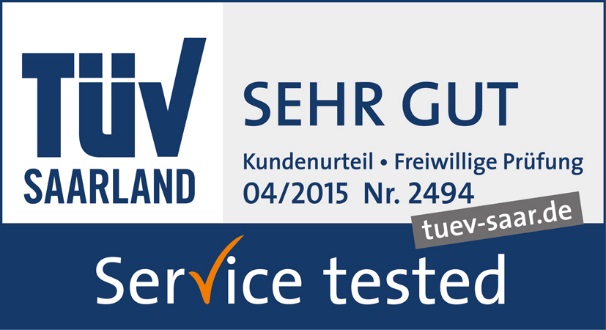 Prawa autorskie: udostępnione do bezpłatnej publikacji w mediach branżowych. Z prośbą o podanie źródła. Plik obrazu: KIPP TÜV Service_SEHR_GUT_2015.jpg